Klasa I a Zakres materiału na dzień 02.12.2021 (CZWARTEK)1 lekcja – PPP p. Hanna Brink Temat: Ćwiczenia usprawniające kształtne pisanie.Proszę wydrukować i wypełnić poniższą kartę pracy. 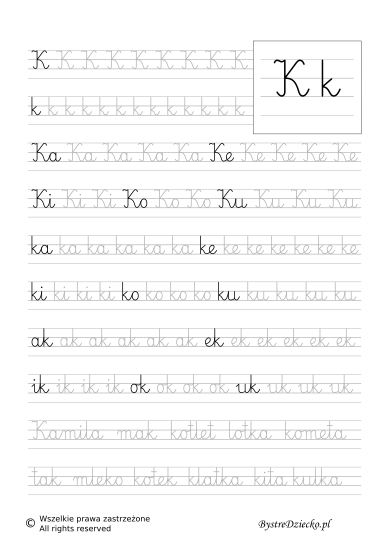 2 lekcja – edukacja polonistyczna Temat: Czterej muzykanci z Bremy Obejrzyj bajkę „Czterej muzykanci z Bremy” a następnie wykonaj zadanie 1 i 2 na stronie 43Link do bajki:https://www.youtube.com/watch?v=xYtKL9p1zqc3 lekcja – edukacja matematyczna Temat: Liczenie w zakresie 9.Proszę wykonać zadania 1, 2 i 3 na stronach 54 – 55 oraz zadanie 4 na stronie 56. 4 lekcja – w – f Temat: Doskonalenie sprawności motorycznej. Wykonaj poniższe ćwiczenia.Podskocz 10 razy na prawej nodze, potem 10 razy na lewej nodze. Następnie przez 1 minutę skacz w miejscu z nogami złączonymi. Na koniec na korytarzu lub na dworze zrób 5 wyskoków z miejsca skacząc obunóż w dal. Postaraj się skoczyć jak najdalej. Jeśli pogoda pozwoli wyjdź z mamą lub tatą na spacer. 5 lekcja – edukacja przyrodnicza      Temat: Zwierzęta domowe  Z poniższego filmiku dowiedz się jakie to są zwierzęta domowe. https://www.youtube.com/watch?v=JHXTUuLEFnMPowidz jakie zwierzęta wystąpiły w filmiku? A jakie ty masz zwierzątko domowe?  6 lekcja – edukacja muzyczna    Temat: Nauka piosenki o Św. Mikołaju. Posłuchaj i spróbuj się nauczyć piosenki o Mikołaju https://www.youtube.com/watch?v=ndtiBENJLAc&list=OLAK5uy_kCrFOFQa5cLn5pIr2vD-i-5tt7_vBzhoE&index=4